Aalbersberg, William (FSTE)Asolkar, R.N.; Singh, Ahilya; Jensen, P.R.; Aalbersberg, William; Carté, Brad K.; Feussner, Klaus, ... & Fenical, W. (2017). Marinocyanins, cytotoxic bromo-phenazinone meroterpenoids from a marine bacterium from the streptomycete clade MAR4. Tetrahedron, 73(16), 2234-2241.Alim, Mohammed (FSTE)Mehta, Utkal; Alim, Mohammed; Kumar, Shivneel. (2017). Smart path guidance mobile aid for visually disabled persons. IEEE International Symposium on Robotics and Intelligent Sensors, Tokyo, December 2016.  Procedia Computer Science, 105, pp. 52-56. Amosa, Falaniko (FBE)Fa’amatuainu, Walter; & Amosa, Falaniko. (2016). Dry matter accumulation and partitioning of two Taro (Colocasia Esculenta (L.) Schott) cultivars under inceptisol soils in Samoa. The South Pacific Journal of Natural and Applied Sciences, 34(2), 40-43.Fa’amatuainu, Walter; & Amosa, Falaniko. (2016). Effect of nitrogen fertilization on the physiological aspects of two improved taro cultivars (Colocasia esculenta (L.) Schott in Samoa. American-Eurasian Journal of Agricultural & Environmental Sciences, 16(8), 1462-1466.Armstrong, Derrick (Office of the DVC – RII)Collie, R.J.; Martin, A.J.; Bottrell, D.; Armstrong, Derrick; Ungar, M.; & Liebenberg, L. (2016). Social support, academic adversity and academic buoyancy: a person-centred analysis and implications for academic outcomes. Educational Psychology, 37(5), 550-564.Miškolci, J.; Derrick, Armstrong; & Spandagou, I. (2016). Teachers’ perceptions of the relationship between inclusive education and distributed leadership in two primary schools in Slovakia and New South Wales (Australia). Journal of Teacher Education for Sustainability, 18(2), 53-65.Azid, Sheikh (FSTE)Kumar, Kunal; Sen, Navneet; Azid, Sheikh; & Mehta, Utkal. (2017). A fuzzy decision in smart fire and home security system. IEEE International Symposium on Robotics and Intelligent Sensors, Tokyo, December 2016.  Procedia Computer Science, 105, pp. 93-98.Bali, Kavitesh (FSTE) Chandra, R.; Deo, Ratneel; Bali, Kavitesh; & Sharma, Anurag. (2016). On the relationship of degree of separability with depth of evolution in decomposition for cooperative coevolution. In Evolutionary Computation (CEC), 2016 IEEE Congress on (pp. 4823-4830). IEEE.Brodie, Gilianne (FSTE)Tikoca, Siteri; Hodge, Simon; Pene, Sarah; Clayton, J.; Tuiwawa, Marika; & Brodie, Gilianne. (2016). Temporal variation in macro-moth abundance and species richness in a lowland Fijian forest. Pacific Science, 70(4), 447-461.Tikoca, Siteri; Hodge, Simon; Tuiwawa, Marika; Pene, Sarah; Clayton, J.; & Brodie, Gilianne. (2017). A comparison of macro-moth assemblages across three types of lowland forest in Fiji. The Journal of Research on the Lepidopetra, 49, 69-79.Buliruarua, Leigh-Ann (PACE-SD)Hemstock, S.L.; Buliruarua, Leigh-Ann; … Manuella-Morris, Teuleala; Martin, Tess; & et al. (2016). Accredited qualifications for capacity development in disaster risk reduction and climate change adaptation. Australasian Journal of Disaster and Trauma Studies, 20(1), 15-34.Cangiano, Alessio (FBE)Cangiano, Alessio. (2016). Net migration as a target for migration policies: a review and appraisal of the UK experience. International Migration, 54(2), 18-33.Carté, Brad K. (FSTE)Asolkar, R.N.; Singh, Ahilya; Jensen, P.R.; Aalbersberg, William; Carté, Brad K.; Feussner, Klaus, ... & Fenical, W. (2017). Marinocyanins, cytotoxic bromo-phenazinone meroterpenoids from a marine bacterium from the streptomycete clade MAR4. Tetrahedron, 73(16), 2234-2241.Chand, Anand (FBE)Chand, Anand. (2016). Mining Sector in Fiji: Agreements regarding human resource, land lease, compensation and dispute resolution mechanisms. First Conference of Pacific Islands Universities Research Network: Belonging vs Property: Oceanians' New Relationships with their Land and their Environment, Université de la Nouvelle-Calédonie, 3-7 November 2014. PUNC, pp. 337-344.Chand, Atishnal Elvin (FSTE)Chand, Atishnal Elvin; & Kumar, Sushil. (2016). VLF modal interference distance for a west-east propagation path to Fiji. URSI Asia-Pacific Radio Science Conference, Seoul, August 2016. IEEE, pp. 1306-1309.Chand, Pravinesh (FBE)Jayaraman, T.K.; Choong, C.K.; & Chand, Pravinesh. (2016). Do foreign aid and remittance inflows hurt competitiveness of exports of Pacific Island Countries? An empirical study of Fiji. Journal of Economic Development, 41(2), 111-125.Chand, R.R. (FSTE)Chand, R.R.; Jokhan, Angela D.; & Gopalan, Romila D. (2016). Bioactivity of selected essential oils from medicinal plants found in Fiji against the Spiralling whiteflies (Aleurodicus dispersus Russell). Advances in Horticultural Science, 30(3), 165-174.Chandra, Shaneel (FSTE)Chandra, Shaneel; Gangaiya, P.; Togamana, C.; Prasad, Surendra. (2016). Study of heavy metal fractionation in the Lami municipal disposal facility, Fiji. The South Pacific Journal of Natural and Applied Sciences, 34(1), 21-28.Chetty, Adrian A. (FSTE)Chetty, Adrian A.; & Surendra Prasad. (2016). Flow injection analysis of nitrate and nitrite in commercial baby foods. Food chemistry, 197, 503-508.Chettiar, Niranjwan (Estates & Infrastructure)Narayan, Sumesh; Deo, Ashneel; Chettiar, Niranjwan; & Goundar; Jai. (2016). Experimental studies on a pendulor wave energy extractor in a wave channel. International Journal of Electronics and Electronical Engineering, 4(2), 162-165.  Chief, Irene Yee (CFL)Sharma, Akhila Nand; & Chief, Irene Yee. (2016). The transforming nature of teaching and learning in higher education: A University of the South Pacific Experience. In I.H. Amzat & B. Yusuf (eds.), Fast forwarding higher education institutions for global challenges: perspectives and approaches. Singapore, Springer, pp. 61-72.   Cirrincione, Maurizio (FSTE)Islam, F.R.; & Cirrincione, Maurizio. (2016). Vehicle to grid system to design a centre node virtual unified power flow controller. Electronics Letters, 52(15), 1330-1332.Deo, Ashneel (FSTE)Narayan, Sumesh; Deo, Ashneel; Chettiar, Niranjwan; & Goundar, Jai. (2016). Experimental studies on a pendulor wave energy extractor in a wave channel. International Journal of Electronics and Electronical Engineering, 4(2), 162-165.  Deo, Ratneel (FSTE)Chandra, R.; Deo, Ratneel; & Omlin, C.W. (2016). An architecture for encoding two-dimensional cyclone track prediction problem in coevolutionary recurrent neural networks. In Neural Networks (IJCNN), 2016 International Joint Conference on (pp. 4865-4872). IEEE.Deo, Ratneel; & Chandra, R. (2016). Identification of minimal timespan problem for recurrent neural networks with application to cyclone wind-intensity prediction. In Neural Networks (IJCNN), 2016 International Joint Conference on (pp. 489-496). IEEE.Chandra, R.; Deo, Ratneel; Bali, Kavitesh; & Sharma, Anurag. (2016). On the relationship of degree of separability with depth of evolution in decomposition for cooperative coevolution. In Evolutionary Computation (CEC), 2016 IEEE Congress on (pp. 4823-4830). IEEE.Des Combes, Helene Jacot (PACE-SD)Havea, P. H.; Hemstock, S. L.; & Des Combes, Helen Jacot. (2017). Preparing for better livelihoods, health and well-being: a key to climate change adaptation. In Walter Leal Filho (Ed.), Climate change adaptation in Pacific Countries: fostering resilience and improving the quality of life. Hamburg, Germany: Springer, pp. 87-100.Devi, Riteshma (FSTE)Maharaj, Prayna P.P.; Devi, Riteshma; & Prasad, Surendra. (2016) Antimicrobial effect of essential oils of some Fijian medicinal plant leaves on pathogenic bacteria. The South Pacific Journal of Natural and Applied Sciences, 34(2), 35-39.Diarra, Siaka S. (FBE)Kant, Rashmi; & Diarra, Siaka S. (2014, August). Feeding strategies of the giant African snail Achatina fulica on papaya in Samoa. Acta horticulturae, 1128, 229-235.Diarra, Siaka S. (2017). Poultry industries in the South Pacific region: issues and future direction. World's Poultry Science Journal, 73, 1-8. Drugunalevu, Eliki (FALE)Singh, Shailendra; & Drugunalevu, Eliki. (2016). Social stigmatisation, cultural coercion, and peer-pressure faced by Pacific student reporters: a Wansolwara student press case study in problem-based learning. Pacific Journalism Review, 22(2), 49-63.Dutra, Leo X.C. (FSTE)Putten van, I.E.; … & Dutra, Leo X.C.; et al., (2017). Recreational fishing in a time of rapid ocean change. Marine Policy, 76, 169-177.Fa’amatuainu, Walter (FBE)Fa’amatuainu, Walter; & Amosa, Falaniko. (2016). Dry matter accumulation and partitioning of two Taro (Colocasia Esculenta (L.) Schott) cultivars under inceptisol soils in Samoa. The South Pacific Journal of Natural and Applied Sciences, 34(2), 40-43.Fa’amatuainu, Walter; & Amosa, Falaniko. (2016). Effect of nitrogen fertilization on the physiological aspects of two improved taro cultivars (Colocasia esculenta (L.) Schott in Samoa. American-Eurasian Journal of Agricultural & Environmental Sciences, 16(8), 1462-1466. Fangupo, Sateki (FBE)Sulifoa, John B.; Fangupo, Sateki; & Kant, Rashmi. (2016). Oviposition periodicity, egg morphology and life history of large cabbage moth Crocidolomia pavonana population in Samoa. The South Pacific Journal of Natural and Applied Sciences, 34(2), 29-34.Feussner, Klaus (FSTE)Alonso, E.; … & Feussner, Klaus; et al. (2016). Evaluation of the antioxidant activity of the marine Pyrroloiminoquinone Makaluvamines. Marine Drugs, 14(11), 197.Asolkar, R.N.; Singh, Ahilya; Jensen, P.R.; Aalbersberg, William; Carté, Brad K.; Feussner, Klaus, ... & Fenical, W. (2017). Marinocyanins, cytotoxic bromo-phenazinone meroterpenoids from a marine bacterium from the streptomycete clade MAR4. Tetrahedron, 73(16), 2234-2241.Finau, Glen (FBE)Finau, Glen; Rika, Nacanieli; Samuwai, Jale; & McGoon, J. (2016). Perceptions of digital financial services in rural Fiji. Information Technologies & International Development, 12(4), 11-21.Titifanue, Jason; Tarai, Jope V.; Kant, Romitesh; & Finau, Glen. (2016). From social networking to activism: the role of social media in the free West Papua campaign. Pacific Studies, 39(3), 255-281. Finau, Glen. (2016). Mining and community resistance in post-coup Fiji in post-coup Fiji. First Conference of Pacific Islands Universities Research Network: Belonging vs Property: Oceanians' New Relationships with their Land and their Environment, Université de la Nouvelle-Calédonie, 3-7 November 2014. PUNC, pp. 323-335.Fito’o, Billy (FALE)Maebuta, Jack; & Fito’o, Billy. (2016). Peace and citizenship education in the classroom: Solomon Islands experience. In Ruth Toumu'a; Sanga, K.; & Fua, Seu'ula Johansson (Eds.), Weaving education theory and practice in Oceania: selected papers from the second Vaka Pasifiki Education Conference. Nuku'alofa, Tonga: Institute of Education, The University of the South Pacific, pp. 19-42. Foukona, Joseph D. (FALE)Foukona, Joseph D.; & Timmer, J. (2016). The culture of agreement making in Solomon Islands. Oceania, 86(2), 116-131.Fua, Seu'ula Johansson (FALE)Ruth Toumu'a; Sanga, K. & Fua, Seu'ula Johansson (Eds.). (2016). Weaving education theory and practice in Oceania: selected papers from the second Vaka Pasifiki Education Conference. Nuku'alofa, Tonga: Institute of Education, The University of the South Pacific. Gopalan, Romila D. (FSTE)Chand, R.R.; Jokhan, Angela D.; & Gopalan, Romila D. (2016). Bioactivity of selected essential oils from medicinal plants found in Fiji against the Spiralling whiteflies (Aleurodicus dispersus Russell). Advances in Horticultural Science, 30(3), 165-174.Goundar, AvnitaGoundar, Avnita; Newell, Alison; Nuttall, Peter; Rojon, I.; & Samuwai, Jale. (2017). King Canute muses in the South Seas: Why aren’t Pacific Islands transitioning to low carbon sea transport futures? Marine Policy, 81, 80-90.Goundar, Jai (FSTE)Narayan, Sumesh; Deo, Ashneel; Chettiar, Niranjwan; & Goundar, Jai. (2016). Experimental studies on a pendulor wave energy extractor in a wave channel. International Journal of Electronics and Electronical Engineering, 4(2), 162-165.  Halter, Nicholas (FALE)Halter, Nicholas. (2016). Searching for the land of the golden cocoa-nut: Australian travel writing about commercial enterprise in the Pacific Islands. The Journal of Pacific History, 51(4), 375-391.Hayward, Matthew (FALE)Hayward, Matthew. (2016). Bloom’s CV: Mimesis, intertextuality and the overdetermination of character in Ulysses. English Studies, 97(8), 877-891.Hiriasia, Tony (FBE)Hiriasia, Tony. (2016). Kin and gifts: understanding the kin-based politics of Solomon Islands: the case of East AreAre. State, society and governance in Melanesia discussion paper, 2016/4. Canberra, The Australian National University, pp. 1-15.Hodge, Simon (FSTE)Tikoca, Siteri; Hodge, Simon; Pene, Sarah; Clayton, J.; Tuiwawa, Marika; & Brodie, Gilianne. (2016). Temporal variation in macro-moth abundance and species richness in a lowland Fijian forest. Pacific Science, 70(4), 447-461.Tikoca, Siteri; Hodge, Simon; Tuiwawa, Marika; Pene, Sarah; Clayton, J.; & Brodie, Gilianne. (2017). A comparison of macro-moth assemblages across three types of lowland forest in Fiji. The Journal of Research on the Lepidopetra, 49, 69-79.Hussein, Shamina (FSTE)Hussein, Shamina; Chandra, R.; & Sharma, Anuraganand. (2016). Multi-step-ahead chaotic time series prediction using coevolutionary recurrent neural networks.  Congress on Evolutionary Computation (CEC). IEEE, pp. 3084-3091. Islam, F.R. (FSTE)Mamun, Kabir A.; Sharma, Alok; Islam, F.R.; Hoque, A.S.M., & Szecsi, T. Patient condition monitoring modular hospital robot. Journal of Software, 11(8), 768-786.Islam, F.R.; & Cirrincione, Maurizio. (2016). Vehicle to grid system to design a centre node virtual unified power flow controller. Electronics Letters, 52(15), 1330-1332.Iese, Viliamu (PACE-SD)Nand, Moleen Monita; Iese, Viliamu; Singh, U.; Wairiu, Morgan; Jokhan, Anjeela; & Prakash, Reema. (2016). Evaluation of decision support system for agrotechnology transfer SUBSTOR potato model (v4.5) under tropical conditions. The South Pacific Journal of Natural and Applied Sciences, 34(1), 1-11.Jitoko, Peni (FSTE)Kumar, Rahul; Jitoko, Peni; Kumar, Sumeet; Pillay, Krishneel; Prakash, Pratish; Sagar, Asneet; Singh, Ram; & Mehta, Utkal. (2017). Maze Solving Robot with Automated Obstacle Avoidance. IEEE International Symposium on Robotics and Intelligent Sensors, Tokyo, December 2016.  Procedia Computer Science, 105, 57-61.Jokhan, Angeela D. (FSTE)Chand, R.R.; Jokhan, Angela D.; & Gopalan, Romila D. (2016). Bioactivity of selected essential oils from medicinal plants found in Fiji against the Spiralling whiteflies (Aleurodicus dispersus Russell). Advances in Horticultural Science, 30(3), 165-174.Nand, Moleen Monita; Iese, Viliamu; Singh, U.; Wairiu, Morgan; Jokhan, Anjeela; & Prakash, Reema. (2016). Evaluation of decision support system for agrotechnology transfer SUBSTOR potato model (v4.5) under tropical conditions. The South Pacific Journal of Natural and Applied Sciences, 34(1), 1-11.Jutel, Olivier (FALE)Jutel, Olivier. (2017). American populism, Glenn Beck and affective media production. International Journal of Cultural Studies, (online).Kaitu’u, John (FSTE)Nuttall, Peter; & Kaitu’u, John. (2016) The Magnus Effect and the Flettner Rotor: potential application for future oceanic shipping. The Journal of Pacific Studies, 36(2), 161-182. Kant, Rashmi (FBE)Sulifoa, John B.; Fangupo, Sateki; & Kant, Rashmi. (2016). Oviposition periodicity, egg morphology and life history of large cabbage moth Crocidolomia pavonana population in Samoa. The South Pacific Journal of Natural and Applied Sciences, 34(2), 29-34.Kant, Rashmi; & Diarra, Siaka S. (2014, August). Feeding strategies of the giant African snail Achatina fulica on papaya in Samoa. Acta horticulturae, 1128, 229-235.Kant, Romitesh (FBE)Titifanue, Jason; Tarai, Jope V.; Kant, Romitesh; & Finau, Glen. (2016). From social networking to activism: the role of social media in the free West Papua campaign. Pacific Studies, 39(3), 255-281. Kauta, John S. (FSTE)Kauta, John S. (2016). A review of "Constructing the hereditary crossed product order containing a given weak crossed product order and a criterion for weakness". The American Mathematical Society (online). Kauta, John S. (2016). A review of "Arithmetical pseudo-valuations associated to Dubrovin valuation rings and prime divisors of bounded Krull orders". The American Mathematical Society (online). Khan, M.G.M. (FSTE)Khan, M.G.M.; Ahmad, N., & Rafi, L.S. (2016). Determining the optimal allocation of testing resource for modular software system using dynamic programming. Communications in Statistics-Theory and Methods, 45(3), 670-694.Reddy, Karuna G.; & Khan, M.G.M. (2016). Optimal stratification of univariate populations via stratify R Package. Joint Statistical Meeting (JSM) - Sectional statistical computing. IEEE, pp. 3980-3989.  Kishore, Amol (FSTE)Kishore, Amol; Deo, A.; Kumar, Sushil. (2016). Upper atmospheric remote sensing using ELF – VLF lightning generated tweek and whistler sferics. The South Pacific Journal of Natural and Applied Sciences, 34(1), 12-20.Koya-Vaka’uta, Cresantia Frances (FALE)Koya-Vaka’uta, Cresantia Frances. (2016). Straight talk │ crooked thinking: reflections on transforming Pacific learning and teaching, teachers and teacher education. In Ruth Toumu'a; Sanga, K.; & Fua, Seu'ula Johansson (Eds.), Weaving education theory and practice in Oceania: selected papers from the second Vaka Pasifiki Education Conference. Nuku'alofa, Tonga: Institute of Education, The University of the South Pacific, pp. 19-42. Kumar, Dinesh (FSTE)Kumar, Dinesh; & Vanualailai, Jito. (2016). Low bandwidth video streaming using FACS, facial expression and animation techniques. 11th Joint Conference on Computer Vision, Imaging and Computer Graphics Theory and Applications (VISIGRAPP). Scitepress, pp. 226-235.Kumar, Kunal (FSTE)Kumar, Kunal; Sen, Navneet; Azid, Sheikh; & Mehta, Utkal. (2017). A fuzzy decision in smart fire and home security system. IEEE International Symposium on Robotics and Intelligent Sensors, Tokyo, December 2016.  Procedia Computer Science, 105, pp. 93-98.Kumar, Nikeel (FBE)Kumar, Ronald Ravinesh; Stauvermann, P.J.; Patel, Arvind; Kumar, Nikeel; & Prasad, Selvin. (2016). Exploring the nexus between tourism and output in Cook Islands: An ARDL bounds approach. Social Indicators Research, 128(3), 1085-1101.Kumar, Raneel (FSTE)Kumar, Raneel; Lal, S.P.; & Sharma, Alok. (2016). Detecting denial of service attacks in the cloud. 14th Intl Conf on Dependable, Autonomic and Secure Computing, 14th Intl Conf on Pervasive Intelligence and Computing, 2nd Intl Conf on Big Data Intelligence and Computing and Cyber Science and Technology Congress (DASC/PiCom/DataCom/CyberSciTech). IEEE, pp. 309-316.  Kumar, Rahul (FSTE)Kumar, Rahul; Mehta, Utkal; & Chand, Praneel. (2016). A low cost linear force feedback control system for a two-fingered parallel configuration gripper. IEEE International Symposium on Robotics and Intelligent Sensors, Tokyo, December 2016.  Procedia Computer Science 105, 264-269.Kumar, Rahul; Jitoko, Peni; Kumar, Sumeet; Pillay, Krishneel; Prakash, Pratish; Sagar, Asneet; Singh, Ram; & Mehta, Utkal. (2017). Maze Solving Robot with Automated Obstacle Avoidance. IEEE International Symposium on Robotics and Intelligent Sensors, Tokyo, December 2016.  Procedia Computer Science, 105, 57-61.Kumar, Ronald Ravinesh (FBE)Shahzad, S.J.H.; Shahbaz, M.; Ferrer, R.; & Kumar, Ronald Ravinesh. (2017). Tourism-led growth hypothesis in the top ten tourist destinations: new evidence using the quantile-on-quantile approach. Tourism Management, 60, 223-232.Kumar, Ronald Ravinesh; Stauvermann, P.J.; Patel, Arvind; Kumar, Nikeel; & Prasad, Selvin. (2016). Exploring the nexus between tourism and output in Cook Islands: An ARDL bounds approach. Social Indicators Research, 128(3), 1085-1101.Kumar, Ronald Ravinesh; Stauvermann, P.J.; & Samitas, A. (2016). The effects of ICT⁎ on output per worker: A study of the Chinese economy. Telecommunications Policy, 40(2), 102-115.Stauvermann, P.J.; & Kumar, Ronald Ravinesh (2017). Enhancing growth and welfare through debt-financed education. Economic Research-Ekonomska Istraživanja, 1-16.Kumar, Ronald Ravinesh; Stauvermann, P.J. (2016). Dataset for an analysis of tourism and economic growth: A study of Sri Lanka. Data in Brief, 8, 723-725. Stauvermann, P.J.; & Kumar, Ronald Ravinesh (2017). Productivity growth and income in the tourism sector: Role of tourism demand and human capital investment. Tourism Management, 61, 426-433.Kumar, Shiu (FSTE)Kumar, Shiu; Sharma, Ronesh; Sharma, Alok; & Tsunoda, T. (2016). Decimation filter with common spatial pattern and fishers discriminant analysis for motor imagery classification. International Joint Conference on Neural Networks (IJCNN). IEEE, pp. 2090-2095. Kumar, Shivneel (FSTE)Mehta, Utkal; Alim, Mohammed; Kumar, Shivneel. (2017). Smart path guidance mobile aid for visually disabled persons. IEEE International Symposium on Robotics and Intelligent Sensors, Tokyo, December 2016.  Procedia Computer Science, 105, pp. 52-56. Kumar, Sumeet (FSTE)Kumar, Rahul; Jitoko, Peni; Kumar, Sumeet; Pillay, Krishneel; Prakash, Pratish; Sagar, Asneet; Singh, Ram; & Mehta, Utkal. (2017). Maze Solving Robot with Automated Obstacle Avoidance. IEEE International Symposium on Robotics and Intelligent Sensors, Tokyo, December 2016.  Procedia Computer Science, 105, 57-61.Kumar, Sunil (FBE)Maiti, D.; Narain, D.; & Kumar, Sunil. (2016). Regulations, costs and informality: the case of Fiji. Journal of Pacific Studies, 36(2). 67-88.  Kumar, Sushil (FSTE)Kishore, Amol; Deo, A.; Kumar, Sushil. (2016). Upper atmospheric remote sensing using ELF – VLF lightning generated tweek and whistler sferics. The South Pacific Journal of Natural and Applied Sciences, 34(1), 12-20. Chand, Atishnal Elvin; & Kumar, Sushil. (2016). VLF modal interference distance for a west-east propagation path to Fiji. URSI Asia-Pacific Radio Science Conference, Seoul, August 2016. IEEE, pp. 1306-1309.Lingam, Govinda Ishwar (FALE)Lingam, Govinda Ishwar; & Lingam, Narsamma. (2016). Developing school heads as instructional leaders in school–based assessment: Challenges and next steps. Australian Journal of Teacher Education, 41(2), 6.Lingam, Narsamma; & Lingam, Govinda Ishwar. (2016). Capacity building of educational leaders in an era of change: the role of higher education. In Ismail H. Amzat & Byabazaire Yusuf (eds.), Fast forwarding higher education institutions for global challenges: perspectives and approaches. Springer, Singapore, pp. 117-134.   Lingam, Narsamma (FALE)Lingam, Narsamma; & Lingam, Govinda Ishwar. (2016). Capacity building of educational leaders in an era of change: the role of higher education. In Ismail H. Amzat & Byabazaire Yusuf (eds.), Fast forwarding higher education institutions for global challenges: perspectives and approaches. Springer, Singapore, pp. 117-134.   Long, Maebh (FALE)Long, Maebh. (2017). Black bile in Bohane: Kevin Barry and melancholia. Textual Practice, 31(1), 81-98.Maebuta, Jack (FALE)Maebuta, Jack; & Fito’o, Billy. (2016). Peace and citizenship education in the classroom: Solomon Islands experience. In Ruth Toumu'a; Sanga, K.; & Fua, Seu'ula Johansson (Eds.), Weaving education theory and practice in Oceania: selected papers from the second Vaka Pasifiki Education Conference. Nuku'alofa, Tonga: Institute of Education, The University of the South Pacific, pp. 19-42. Maharaj, Prayna P.P. (FSTE)Maharaj, Prayna P.P.; Devi, Riteshma; & Prasad, Surendra. (2016) Antimicrobial effect of essential oils of some Fijian medicinal plant leaves on pathogenic bacteria. The South Pacific Journal of Natural and Applied Sciences, 34(2), 35-39.Mamun, Kabir A. (FSTE)Mamun, Kabir A.; Sharma, Alok; Islam, F.R.; Hoque, A.S.M., & Szecsi, T. Patient condition monitoring modular hospital robot. Journal of Software, 11(8), 768-786.Mani, Francis S. (FSTE)Trudinger, C.M.; … & Mani, Francis S.; et al. (2016). Atmospheric abundance and global emissions of perfluorocarbons CF4, C2F6 and C3F8 since 1800 inferred from ice core, firn, air archive and in situ measurements. Atmospheric Chemistry and Physics, 16(18), 11733-11754.Manuella-Morris, Teuleala (PACE-SD)Hemstock, S.L.; Buliruarua, Leigh-Ann; … Manuella-Morris, Teuleala; Martin, Tess; & et al. (2016). Accredited qualifications for capacity development in disaster risk reduction and climate change adaptation. Australasian Journal of Disaster and Trauma Studies, 20(1), 15-34.Mati, Jacob Mwathi (FALE)Mati, Jacob Mwathi. (2017). Emergence of inter-identity alliances in struggles for transformation of the Kenyan constitution. Cosmopolitan Civil Societies: An Interdisciplinary Journal, 9(1), 77-97.Mehta, Utkal (FSTE)Kumar, Kunal; Sen, Navneet; Azid, Sheikh; & Mehta, Utkal. (2017). A fuzzy decision in smart fire and home security system. IEEE International Symposium on Robotics and Intelligent Sensors, Tokyo, December 2016.  Procedia Computer Science, 105, pp. 93-98.Mehta, Utkal; Alim, Mohammed; Kumar, Shivneel. (2017). Smart path guidance mobile aid for visually disabled persons. IEEE International Symposium on Robotics and Intelligent Sensors, Tokyo, December 2016.  Procedia Computer Science, 105, pp. 52-56. Kumar, Rahul; Mehta, Utkal; & Chand, P. (2016). A low cost linear force feedback control system for a two-fingered parallel configuration gripper. IEEE International Symposium on Robotics and Intelligent Sensors, Tokyo, December 2016.  Procedia Computer Science, 105, pp. 93-98.Procedia Computer Science 105 (2017): 264-269.Kumar, Rahul; Jitoko, Peni; Kumar, Sumeet; Pillay, Krishneel; Prakash, Pratish; Sagar, Asneet; Singh, Ram; & Mehta, Utkal. (2017). Maze Solving Robot with Automated Obstacle Avoidance. IEEE International Symposium on Robotics and Intelligent Sensors, Tokyo, December 2016.  Procedia Computer Science, 105, 57-61Martin, Tess (Campus)Hemstock, S.L.; Buliruarua, Leigh-Ann; … Manuella-Morris, Teuleala; Martin, Tess; & et al. (2016). Accredited qualifications for capacity development in disaster risk reduction and climate change adaptation. Australasian Journal of Disaster and Trauma Studies, 20(1), 15-34.Mishra, Margaret (FBE)Mishra, Margaret. (2016). Your woman is a very bad woman': revisiting female deviance in colonial Fiji. Journal of International Women's Studies, 17(4), 67-78.Nand Moleen Monita (PACE-SD)	Nand, Moleen Monita; Iese, Viliamu; Singh, U.; Wairiu, Morgan; Jokhan, Anjeela; & Prakash, Reema. (2016). Evaluation of decision support system for agrotechnology transfer SUBSTOR potato model (v4.5) under tropical conditions. The South Pacific Journal of Natural and Applied Sciences, 34(1), 1-11.Nakamura, Naohiro (FSTE)Nakamura, Naohiro. (2017). Cultural affiliation is not enough: the repatriation of Ainu human remains. Polar Record, 53(2), 220-224.Nanau, Gordon Leua (FBE)Nanau, Gordon Leua. (2016). The Melanesian Spearhead Group and Pacific Regional Cooperation. Pacific Studies, 39(3), 282-310.	Narayan, Sumesh (FSTE)Narayan, Sumesh; Deo, Ashneel; Chettiar, Niranjwan; & Goundar, Jai. (2016). Experimental studies on a pendulor wave energy extractor in a wave channel. International Journal of Electronics and Electronical Engineering, 4(2), 162-165.  Newell, Alison (PACE-SD)Newell, Alison; Nuttall, Peter; Prasad, B.; & Veitayaki, Joeli. (2017). Turning the tide: the need for sustainable sea transport in the Pacific. Marine Policy, 75, 249-259.Goundar, Avnita; Newell, Alison; Nuttall, Peter; Rojon, I.; & Samuwai, Jale. (2017). King Canute muses in the South Seas: Why aren’t Pacific Islands transitioning to low carbon sea transport futures? Marine Policy, 81, 80-90.Nicole, Robert (FBE)Nicole, Robert. (2016). The People Versus the Commission: Resistance to Land Registration in Fiji’s Early Colonial History. First Conference of Pacific Islands Universities Research Network: Belonging vs Property: Oceanians' New Relationships with their Land and their Environment, Université de la Nouvelle-Calédonie, 3-7 November 2014. PUNC, pp. 161-170.Nishino, Ryota (FALE)Ryota Nishino. (2016). The self-promotion of a maverick travel writer: Suzuki Tsunenori and his Southern Pacific Islands travelogue, Nanyō tanken jikki. Studies in Travel Writing, 20(4), 378-391.Nuttall, Peter (PACE-SD)Newell, Alison; Nuttall, Peter; Prasad, B.; & Veitayaki, Joeli. (2017). Turning the tide: the need for sustainable sea transport in the Pacific. Marine Policy, 75, 249-259.Nuttall, Peter; & Kaitu’u, John. (2016). The Magnus Effect and the Flettner Rotor: potential application for future oceanic shipping. The Journal of Pacific Studies, 36(2), 161-182. Goundar, Avnita; Newell, Alison; Nuttall, Peter; Rojon, I.; & Samuwai, Jale. (2017). King Canute muses in the South Seas: Why aren’t Pacific Islands transitioning to low carbon sea transport futures? Marine Policy, 81, 80-90.Patel, Arvind (FBE)Kumar, Ronald Ravinesh; Stauvermann, P.J.; Patel, Arvind; Kumar, Nikeel; & Prasad, Selvin. (2016). Exploring the nexus between tourism and output in Cook Islands: An ARDL bounds approach. Social Indicators Research, 128(3), 1085-1101.Paul, Satya (FBE)Paul, Satya. (2016). A new measure of income mobility based on transition matrices and application to the US and China. Working paper, The University of the South Pacific, School of Economics, no. 2016/01.Paul, Satya. (2016). Does happiness reduce income inequality? Working paper, The University of the South Pacific, School of Economics, no. 2016/03.Mukherjee, R.; Paul, Satya; Shankar, S. (2016).  Equity home bias – a global perspective from the Shrunk Frontier. Working paper, The University of the South Pacific, School of Economics, no. 2016/02.Paul, Satya; Chen, C.; Lu, M. (2016). The contribution of household income components to the level and rise of inequality in urban China. Working paper, The University of the South Pacific, School of Economics, no. 2016/04.Pene, Sarah (FSTE)Tikoca, Siteri; Hodge, Simon; Pene, Sarah; Clayton, J.; Tuiwawa, Marika; & Brodie, Gilianne. (2016). Temporal variation in macro-moth abundance and species richness in a lowland Fijian forest. Pacific Science, 70(4), 447-461.Tikoca, Siteri; Hodge, Simon; Tuiwawa, Marika; Pene, Sarah; Clayton, J.; & Brodie, Gilianne. (2017). A comparison of macro-moth assemblages across three types of lowland forest in Fiji. The Journal of Research on the Lepidopetra, 49, 69-79.Pillay, Krishneel (FSTE)Kumar, Rahul; Jitoko, Peni; Kumar, Sumeet; Pillay, Krishneel; Prakash, Pratish; Sagar, Asneet; Singh, Ram; & Mehta, Utkal. (2017). Maze Solving Robot with Automated Obstacle Avoidance. IEEE International Symposium on Robotics and Intelligent Sensors, Tokyo, December 2016.  Procedia Computer Science, 105, 57-61.Piovano, Susanna (FSTE)Clusa, M.; … Piovano, Susanna; & et al. (2016). Potential bycatch impact on distinct sea turtle populations is dependent on fishing ground rather than gear type in the Mediterranean Sea. Marine Biology, 163(5), 1-10.Prakash, Reema (FSTE)Nand, Moleen Monita; Iese, Viliamu; Singh, U.; Wairiu, Morgan; Jokhan, Anjeela; & Prakash, Reema. (2016). Evaluation of decision support system for agrotechnology transfer SUBSTOR potato model (v4.5) under tropical conditions. The South Pacific Journal of Natural and Applied Sciences, 34(1), 1-11.Prakash, Kushneel Avneet (FBE) Prakash, Kushneel Avneet; & Mala, A. (2016). Is the Dutch disease effect valid in relation to remittances and the real exchange rate in Fiji? Journal of the Asia Pacific Economy, 21(4), 571-577.  Prakash, Kushneel Avneet; & Maiti, D. (2017). Does devaluation improve bilateral trade relations of small island economies with its major and emerging trade partners? The case of Fiji. Working paper, The University of the South Pacific, School of Economics, no. 2017/01.Prakash, Pratish (FSTE)Kumar, Rahul; Jitoko, Peni; Kumar, Sumeet; Pillay, Krishneel; Prakash, Pratish; Sagar, Asneet; Singh, Ram; & Mehta, Utkal. (2017). Maze Solving Robot with Automated Obstacle Avoidance. IEEE International Symposium on Robotics and Intelligent Sensors, Tokyo, December 2016.  Procedia Computer Science, 105, 57-61.Prasad, Deepak (CFL)Prasad, Deepak; Totaram, Rajneel; & Usagawa, T. (2016). A framework for open textbooks analytics system. TechTrends, 60(4), 344-349.Prasad, Deepak; Totaram, Rajneel; & Usagawa, T. (2016). Development of open textbooks learning analytics system. The International Review of Research in Open and Distributed Learning, 17(5), 216-234.Prasad, Surendra (FSTE)Chandra, Shaneel; Gangaiya, P.; Togamana, C.; Prasad, Surendra. (2016). Study of heavy metal fractionation in the Lami municipal disposal facility, Fiji. The South Pacific Journal of Natural and Applied Sciences, 34(1), 21-28.Maharaj, Prayna P.P.; Devi, Riteshma; & Prasad, Surendra. (2016) Antimicrobial effect of essential oils of some Fijian medicinal plant leaves on pathogenic bacteria. The South Pacific Journal of Natural and Applied Sciences, 34(2), 35-39.Chetty, Adrian A.; & Surendra Prasad. (2016). Flow injection analysis of nitrate and nitrite in commercial baby foods. Food chemistry, 197, 503-508.Prasad, Selvin (FBE)Kumar, Ronald Ravinesh; Stauvermann, P.J.; Patel, Arvind; Kumar, Nikeel; & Prasad, Selvin. (2016). Exploring the nexus between tourism and output in Cook Islands: An ARDL bounds approach. Social Indicators Research, 128(3), 1085-1101.Reddy, Karuna G. (Office of the DVC – RII)Reddy, Karuna G.; & Khan, M.G.M. (2016). Optimal stratification of univariate populations via stratify R Package. Joint Statistical Meeting (JSM) - Sectional statistical computing. IEEE, pp. 3980-3989.  Rico, Ciro (FSTE)Badosa, A.; Dagmar F.; Andy J.G.; Rico, Ciro; & Africa G. (2017). Isolation mediates persistent founder effects on zooplankton colonisation in new temporary ponds. Scientific Reports, 7, 1-11.Marie, A.D.; … & Rico, Ciro. (2016). Implications for management and conservation of the population genetic structure of the wedge clam Donax trunculus across two biogeographic boundaries. Scientific Reports, 6, 1-10.Rika, Nacanieli (FBE)Finau, Glen; Rika, Nacanieli; Samuwai, Jale; & McGoon, J. (2016). Perceptions of digital financial services in rural Fiji. Information Technologies & International Development, 12(4), 11-21.Lagi, Rosiana K (FALE)Lagi, Rosiana K. (2016). Compulsory teaching of English: Impacts on learning in a Fiji classroom. Open Journal of International Education, 1 (2), 90-101.Sagar, Asneet (FSTE)Kumar, Rahul; Jitoko, Peni; Kumar, Sumeet; Pillay, Krishneel; Prakash, Pratish; Sagar, Asneet; Singh, Ram; & Mehta, Utkal. (2017). Maze Solving Robot with Automated Obstacle Avoidance. IEEE International Symposium on Robotics and Intelligent Sensors, Tokyo, December 2016.  Procedia Computer Science, 105, 57-61.Samuwai, Jale (FBE/PACE-SD?)Finau, Glen; Rika, Nacanieli; Samuwai, Jale; & McGoon, J. (2016). Perceptions of digital financial services in rural Fiji. Information Technologies & International Development, 12(4), 11-21.Goundar, Avnita; Newell, Alison; Nuttall, Peter; Rojon, I.; & Samuwai, Jale. (2017). King Canute muses in the South Seas: Why aren’t Pacific Islands transitioning to low carbon sea transport futures? Marine Policy, 81, 80-90.Sen, Navneet (FSTE)Kumar, Kunal; Sen, Navneet; Azid, Sheikh; & Mehta, Utkal. (2017). A fuzzy decision in smart fire and home security system. IEEE International Symposium on Robotics and Intelligent Sensors, Tokyo, December 2016.  Procedia Computer Science, 105, pp. 93-98.Sharma, Akhika Nand (FALE)Sharma, Akhila Nand; & Chief, Irene Yee. (2016). The transforming nature of teaching and learning in higher education: a University of the South Pacific Experience. In Ismail H. Amzat & Byabazaire Yusuf (eds.), Fast forwarding higher education institutions for global challenges: perspectives and approaches. Springer, Singapore, pp. 61-72.   Sharma, Alok (FSTE)Mamun, Kabir A.; Sharma, Alok; Islam, F.R.; Hoque, A.S.M., & Szecsi, T. Patient Condition Monitoring Modular Hospital Robot. Journal of Software, 11(8), 768-786.Kumar, Raneel; Lal, S.P.; & Sharma, Alok. (2016). Detecting denial of service attacks in the cloud. 14th Intl Conf on Dependable, Autonomic and Secure Computing, 14th Intl Conf on Pervasive Intelligence and Computing, 2nd Intl Conf on Big Data Intelligence and Computing and Cyber Science and Technology Congress (DASC/PiCom/DataCom/CyberSciTech). IEEE, pp. 309-316.  Kumar, Shiu; Sharma, Ronesh; Sharma, Alok; & Tsunoda, T. (2016). Decimation filter with common spatial pattern and fishers discriminant analysis for motor imagery classification. International Joint Conference on Neural Networks (IJCNN). IEEE, pp. 2090-2095. Sharma, Anurag (FSTE)Chandra, R.; Deo, Ratneel; Bali, Kavitesh; & Sharma, Anurag. (2016). On the relationship of degree of separability with depth of evolution in decomposition for cooperative coevolution. Congress on Evolutionary Computation (CEC). IEEE, pp. 4823-4830.Hussein, Shamina; Chandra, R.; & Sharma, Anuraganand. (2016). Multi-step-ahead chaotic time series prediction using coevolutionary recurrent neural networks.  Congress on Evolutionary Computation (CEC). IEEE, pp. 3084-3091.Wong, Gary; Chandra, R.; & Sharma, Anuraganand. (2016). Memetic Cooperative Neuro-Evolution for Chaotic Time Series Prediction. International Conference on Neural Information Processing. Springer, pp. 299-308.Sharma, Ronesh (FSTE)Kumar, Shiu; Sharma, Ronesh; Sharma, Alok; & Tsunoda, T. (2016). Decimation filter with common spatial pattern and fishers discriminant analysis for motor imagery classification. International Joint Conference on Neural Networks (IJCNN). IEEE, pp. 2090-2095. Singh, Ahilya (FSTE)Asolkar, R.N.; Singh, Ahilya; Jensen, P.R.; Aalbersberg, William; Carté, Brad K.; Feussner, Klaus, ... & Fenical, W. (2017). Marinocyanins, cytotoxic bromo-phenazinone meroterpenoids from a marine bacterium from the streptomycete clade MAR4. Tetrahedron, 73(16), 2234-2241.Singh, Shailendra (FALE)Singh, Shailendra; & Drugunalevu, Eliki. (2016). Social stigmatisation, cultural coercion, and peer-pressure faced by Pacific student reporters: a Wansolwara student press case study in problem-based learning. Pacific Journalism Review, 22(2), 49-63. Singh, Baljeet (FBE)Chen, H.; Prasad, B.C.; & Singh, Baljeet. (2016) Impact of total factor productivity on agricultural growth in Pacific island countries. Journal of Pacific Studies, 36(2). 5-22.Singh, Gurmeet (FBE)Slack, N.J.; & Singh, Gurmeet. (2016). An insight into public sector readiness for change – the Fiji experience. Journal of Pacific Studies, 36(2), 41-66.Singh, Ram (FSTE)Kumar, Rahul; Jitoko, Peni; Kumar, Sumeet; Pillay, Krishneel; Prakash, Pratish; Sagar, Asneet; Singh, Ram; & Mehta, Utkal. (2017). Maze Solving Robot with Automated Obstacle Avoidance. IEEE International Symposium on Robotics and Intelligent Sensors, Tokyo, December 2016.  Procedia Computer Science, 105, 57-61.Subramani, Anurag (FALE)Anurag Subramani. (2016). Hayden White and the burden of history. The Journal of Pacific Studies, 36(2), 107-122Sulifoa, John B. (FBE)Sulifoa, John B.; Fangupo, Sateki; & Kant, Rashmi. (2016). Oviposition periodicity, egg morphology and life history of large cabbage moth Crocidolomia pavonana population in Samoa. The South Pacific Journal of Natural and Applied Sciences, 34(2), 29-34.Tarai, Jope V. (FBE)Titifanue, Jason; Tarai, Jope V.; Kant, Romitesh; & Finau, Glen. (2016). From social networking to activism: the role of social media in the free West Papua campaign. Pacific Studies, 39(3), 255-281. Thaman, Konai Helu (FALE)Thaman, Konai Helu. (2016). Koe kato 'i he loto kato: whose theories and practice in teacher education in Pacific Island countries? In Ruth Toumu'a; Sanga, K.; & Fua, Seu'ula Johansson (Eds.), Weaving education theory and practice in Oceania: selected papers from the second Vaka Pasifiki Education Conference. Nuku'alofa, Tonga: Institute of Education, The University of the South Pacific, pp. 143-156.Thomas, Frank (FALE)Thomas, Frank. (2016). Heritage designation of tangible cultural resources in Kiribati: racing against the rising tide. First Conference of Pacific Islands Universities Research Network: Belonging vs Property: Oceanians' new relationships with their land and their environment, Université de la Nouvelle-Calédonie, 3-7 November 2014. PUNC, pp. 251-266.Tikoca, Siteri (FSTE)Tikoca, Siteri; Hodge, Simon; Pene, Sarah; Clayton, J.; Tuiwawa, Marika; & Brodie, Gilianne. (2016). Temporal variation in macro-moth abundance and species richness in a lowland Fijian forest. Pacific Science, 70(4), 447-461.Tikoca, Siteri; Hodge, Simon; Tuiwawa, Marika; Pene, Sarah; Clayton, J.; & Brodie, Gilianne. (2017). A comparison of macro-moth assemblages across three types of lowland forest in Fiji. The Journal of Research on the Lepidopetra, 49, 69-79.Titifanue, Jason (FBE)Titifanue, Jason; Tarai, Jope V.; Kant, Romitesh; & Finau, Glen. (2016). From social networking to activism: the role of social media in the free West Papua campaign. Pacific Studies, 39(3), 255-281. Tonsing, Jenny (FALE)Tonsing, Jenny; & Bran R. (2016). Intimate partner violence in South Asian communities: exploring the notion of ‘shame’ to promote understandings of migrant women’s experiences. International Social Work, (online). Toumu’a Ruth (FALE)Ruth Toumu'a; Sanga, K. & Fua, Seu'ula Johansson (Eds.). (2016). Weaving education theory and practice in Oceania: selected papers from the second Vaka Pasifiki Education Conference. Nuku'alofa, Tonga: Institute of Education, The University of the South Pacific. Toumu'a, Ruth. (2016). Culturally and linguistically relevant resources development for literacy in the Pacific. In Ruth Toumu'a; Sanga, K.; & Fua, Seu'ula Johansson (Eds.), Weaving education theory and practice in Oceania: selected papers from the second Vaka Pasifiki Education Conference. Nuku'alofa, Tonga: Institute of Education, The University of the South Pacific, pp. 118-141. Tuiwawa, Marika (FSTE)Tikoca, Siteri; Hodge, Simon; Pene, Sarah; Clayton, J.; Tuiwawa, Marika; & Brodie, Gilianne. (2016). Temporal variation in macro-moth abundance and species richness in a lowland Fijian forest. Pacific Science, 70(4), 447-461.Tikoca, Siteri; Hodge, Simon; Tuiwawa, Marika; Pene, Sarah; Clayton, J.; & Brodie, Gilianne. (2017). A comparison of macro-moth assemblages across three types of lowland forest in Fiji. The Journal of Research on the Lepidopetra, 49, 69-79.Vanualailai, Jito (FSTE)Kumar, Dinesh; & Vanualailai, Jito. (2016). Low bandwidth video streaming using FACS, facial expression and animation techniques. 11th Joint Conference on Computer Vision, Imaging and Computer Graphics Theory and Applications (VISIGRAPP). Scitepress, pp. 226-235.Veitayaki, Joeli (FSTE)Newell, Alison; Nuttall, Peter; Prasad, B.; & Veitayaki, Joeli. (2017). Turning the tide: the need for sustainable sea transport in the Pacific. Marine Policy, 75, 249-259.Veitayaki, Joeli; & Ledua, E. (2016). Policy options for coastal and tuna fisheries in the Pacific Islands: sustaining resources on the same side of the same coin. In E. Fache, & S. Pauwels (eds.), Fisheries in the Pacific: the challenges of governance and sustainability. Pacific-Credo, Marseille, pp. 255-287. Fache, E.; Pauwels, S.; & Veitayaki, Joeli (2016). Introduction: Pacific Islanders, “custodians of the ocean facing fisheries challenges. In E. Fache, & S. Pauwels (eds.), Fisheries in the Pacific: the challenges of governance and sustainability. Pacific-Credo, Marseille, pp.7-18. Thaman, B.; Icely, J.D.; Fragoso, B.D. & Veitayaki, Joeli. (2016). A comparison of rural community perceptions and involvement in conservation between the Fiji Islands and Southwestern Portugal. Ocean & Coastal Management, 133, 43-52.Wairiu, Morgan (PACE-SD)Nand, Moleen Monita; Iese, Viliamu; Singh, U.; Wairiu, Morgan; Jokhan, Anjeela; & Prakash, Reema. (2016). Evaluation of decision support system for agrotechnology transfer SUBSTOR potato model (v4.5) under tropical conditions. The South Pacific Journal of Natural and Applied Sciences, 34(1), 1-11.Weber, Eberhard (FSTE)Weber, Eberhard. (2017). Looking north or looking anywhere? Indo-Fijian international relations after the coups of May 2000 and December 2006. Bandung: Journal of the Global South, 4(2), 1-19. Wewerinke-Singh, Margaretha (FALE)Wewerinke-Singh, Margaretha; & Doebbler, C. (2016). The Paris agreement: some critical reflections on process and substance. University of New South Wales Law Journal, 39(4), 1486-1517.Wong, Gary (FSTE)Wong, Gary; Chandra, R.; & Sharma, Anuraganand. (2016). Memetic Cooperative Neuro-Evolution for Chaotic Time Series Prediction. International Conference on Neural Information Processing. Springer, pp. 299-308.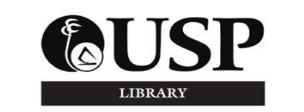 The University of the South Pacific The Library 2016-2017 USP Authors’ Bibliography 